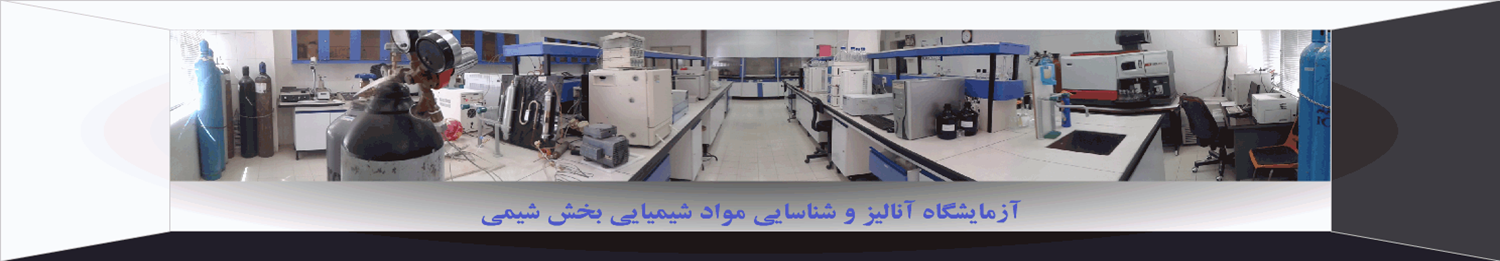 تعرفه آناليز نمونه با دستگاهAAS/AES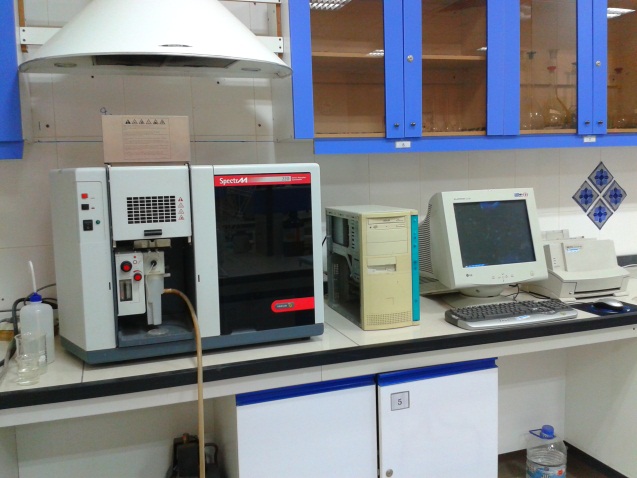 اندازه گيري كمي نمونه به ازای هرعنصر با شعله استیلن/هوا300000 ریالاندازه گيري كمي نمونه به ازای هرعنصر با شعله استیلن/نیتروس اکسید400000 ریالاگربیش ازیک نمونه باشد و نیاز به کالیبراسیون مجدد دستگاه نباشد ، برای اندازه گیریهای بعدی 30%تخفیف داده می شوداگربیش ازیک نمونه باشد و نیاز به کالیبراسیون مجدد دستگاه نباشد ، برای اندازه گیریهای بعدی 30%تخفیف داده می شود